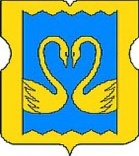 СОВЕТ   ДЕПУТАТОВМУНИЦИПАЛЬНОГО   ОКРУГА   КУЗЬМИНКИ РЕШЕНИЕ                       20.05.2014 г. № 6/12О согласовании проекта схемы размещения сезонного кафе при стационарном предприятии общественного питания по адресу: город Москва, ул. Юных Ленинцев, д.89, корп.1В соответствии с пунктом 5  статьи 1 Закона города Москвы от 11 июля 2012 года № 39 «О наделении органов местного самоуправления муниципальных округов в городе Москве отдельными полномочиями города Москвы», постановлением Правительства Москвы от 16 февраля 2012 года № 57-ПП «О размещении сезонных кафе при стационарных предприятиях общественного питания» Совет депутатов муниципального округа  Кузьминки решил:1. Согласовать проект схемы размещения сезонного кафе при стационарном предприятии общественного питания по адресу: город Москва, ул. Юных Ленинцев, д. 89, корпус 1. 2. Направить настоящее решение в Департамент территориальных органов исполнительной власти города Москвы, префектуру Юго-Восточного административного округа города Москвы, управу района Кузьминки  города Москвы.3. Опубликовать настоящее решение в бюллетене «Московский муниципальный вестник» и разместить на официальном сайте муниципального округа Кузьминки  (www.m-kuzminki.ru) .4. Контроль за выполнением настоящего решения возложить на главу муниципального округа Кузьминки  Калабекова Алана Лазаревича.  Глава муниципального  округа      Кузьминки                                                              А.Л. Калабеков